Code # Program, Minor, or Emphasis Deletion Proposal Form Undergraduate Curriculum Council - Print 1 copy for signatures and save 1 electronic copy.  Graduate Council - Print 1 copy for signatures and send 1 electronic copy to pheath@astate.edu1. Title of Program, Minor, or Emphasis 2. Contact Person (Name, Email Address, Phone Number)3. Last semester program/minor/emphasis will be offeredPlease clarify by selecting one of the following:Remove  from bulletin for    Other   - 4. Student Populationa. The  was initially created for what student population? b. How will deletion of this  affect those students?College, Departmental, or Program Changes5. 	a. How will this affect the college, department, and/or program?b. Does this program/minor/emphasis affect another department?  If yes, please provide contact information from the Dean, Department Head, and/ or Program Director whose area this affects.	c. Please provide a short justification for why this program/minor/emphasis is being deleted from program.6.  Is there currently a program/minor/emphasis listed in the bulletin which is equivalent to this one? If yes, which program/minor/emphasis(s)? 7.  Will this current program/minor/emphasis be equivalent to a new program/minor/emphasis? If yes, what program/minor/emphasis? Bulletin ChangesACCREDITATION OF PROGRAMS Arkansas State University's academic programs are accredited by the regional accrediting agency for all programs. Individual programs are accredited by specialized accrediting agencies for the respective programs. The Higher Learning Commission of the North Central Association of Colleges and Schools (HLC) 230 South LaSalle, Suite 7-500 Chicago, IL 60604 Telephone: (800) 621-7440 Commission on Accreditation of Allied Health Education Programs (CAAHEP) 35 East Wacker Drive, Suite 1979 Chicago, IL 60601-2208 Telephone: (312) 553-9355 Fax: (312) 553-9616 Email: caahep@caahep.org Council for the Accreditation of Educator Preparation (CAEP) 2010 Massachusetts Ave., NW Suite 500 Washington, DC 20036 (202) 223-0077 Commission on Accreditation in Physical Therapy Education (CAPTE) 111 North Fairfax Street Alexandria, VA 22314 Telephone: (703) 706-3245 Accrediting Council on Education in Journalism and Mass Communications (ACEJMC) The Association to Advance Collegiate Schools of Business-International (AACSB) 77 South Harbour Island Boulevard Suite 750 Tampa, Florida 33602-5730 Telephone: (314) 872-8481 Fax: (314) 872-8495 Commission on Accreditation of Athletic Training (CAATE) 2201 Double Creek Drive Suit 5006 Round Rock, TX 78664 Telephone: (512)733-9700 Fax: (512)733-9701 Council for Academic Accreditation (CAA) of the American Speech-Language-Hearing Association Council for Accreditation of Counseling and Related Educational Programs (CACREP) 1001 North Fairfax Street, Suite 510 Alexandria, VA 22314 Telephone: (703)535-5990 Fax: (703)739-9209 Council on Rehabilitation Education (CORE) Council on Accreditation of Nurse Anesthesia Educational Programs (COA) 222 South Prospect Avenue Park Ridge, IL 60068-4037 							Telephone: (847) 692-7050The bulletin can be accessed at http://www.astate.edu/a/registrar/students/ 4 Bachelor of Applied Science (B.A.S.) Bachelor of General Studies (B.G.S.) Bachelor of Fine Arts (B.F.A.) Bachelor of Music (B.M.) Bachelor of Music Education (B.M.E.) Bachelor of Science (B.S.) The bulletin can be accessed at http://www.astate.edu/a/registrar/students/						68Department of Health, Physical Education, and Sport Sciences Professor Paul Finnicum, Interim Chair Professors: Adams, Bryant, Dean, Jones, Stillwell Associate Professors: Church, LaVetter, Mooneyhan Assistant Professors: Espinoza, Olushola, Perkey, Thrasher, Wheeler Instructors: Adams, Hilson, Huckabee, Sibrava, Tilley The mission of the Department of Health, Physical Education, and Sport Sciences is to provide curricula and instruction to enhance the development of physical, mental, social, and emotional qualities essential for living a quality life and to provide quality professional preparation programs in the fields of athletic training, exercise science, health, physical education and sport management that meet appropriate standards. To accomplish its mission, the department places its primary focus on quality teaching. In addition, the department strives to provide service to the college and the university, to elementary and secondary schools, to the community and the state, and to its related professional organizations and agencies. The department engages in scholarly pursuits that will enhance the professional growth of its faculty and contribute to knowledge about human performance.The bulletin can be accessed at http://www.astate.edu/a/registrar/students/					180Major in Athletic Training The Arkansas State University Athletic Training Program (ATP) is designed to prepare students for the challenges of the expanding allied health profession of athletic training. Through the combination of extensive classroom and clinical experiences in athletic training, graduates of the program achieve the entry-level competencies necessary to challenge the certification examination offered by the Board of Certification (BOC) for Athletic Trainers and embark on a career as a certified athletic trainer (ATC®). The ATP is accredited by the Commission on Accreditation of Athletic Training Education (CAATE). Interested students should contact the Athletic Training Program Director at (870) 972-3066 for more information. ATHLETIC TRAINING ADMISSION REQUIREMENTS All candidates for a Bachelor of Science in Athletic Training must obtain official admission to the ATP. Students desiring admission to the ATP must meet the following criteria: 1. Declared major in Bachelor of Science in Athletic Training. 2. Minimum of 30 semester hours. 3. Minimum cumulative GPA of 2.75, and recommended GPA of 3.0 on athletic training prerequisites. 4. Completion of the following courses with a grade of “C” or better in each: BIO 2201, BIO 2203, BIO 2221, BIO 2223, HP 2013, HLTH 2513, AT 2883. 5. Completion of one semester of directed clinical observation with 50 hours being accumulated under the supervision of a certified athletic trainer and completion of all assigned directed observer proficiencies. 6. Completion of personal interview with program selection committee upon request. 7. Submission of all program application forms to program director. The number of appointments to the program will vary from year to year depending on space availability, approximately 20 per class. Program application materials must be received by April 1 of each year in order to be considered for Fall entry into the ATP. Candidates will be notified of their admission status after June 1 of each academic year. Technical standards for admission to the Athletic Training Program can be found on the program’s website at http://www.astate.edu/college/education/departments/health-physical-educations-and-sport-sciences/. Prior to taking first clinical experience course the student must hold: 1. Professional liability insurance (minimum $2,000,000/4,000,000 coverage) 2. Acceptable immunization status including TB screening 3. Completed physical examination form DISCLAIMER The Athletic Training Program reserves the right and responsibility to revise the curriculum in response to accreditation requirements. Students are advised to contact the program director for current requirements.The bulletin can be accessed at http://www.astate.edu/a/registrar/students/				181Major in Athletic Training Bachelor of Science A complete 8-semester degree plan is available at http://registrar.astate.edu/. The bulletin can be accessed at http://www.astate.edu/a/registrar/students/182Major in Athletic Training (cont.) Bachelor of Science A complete 8-semester degree plan is available at http://registrar.astate.edu/.The bulletin can be accessed at http://www.astate.edu/a/registrar/students/			183Letter of Notification – 5Deletion(Certificate, Degree, Option, Organizational Unit)Institution submitting request:Contact person and titlePhone number/email addressProposed effective date:Title of certificate, degree program, option, or organizational unit:CIP code:		Degree Code:	Reason for deletion:Number of students still enrolled in program: Expected graduation date of last student:  Name of Courses that will be deleted as a result of this action:How will students in the deleted program be accommodated?Provide documentation of written notification to students currently enrolled in programIndicate the amount of program funds available for reallocationProvide additional program information if requested by ADHE staff.President/Chancellor Approval Date:	Board of Trustees Notification Date:	Chief Academic officer: 	___________________________________		Date:  		Name (printed):		 Athletic Training Program UpdateStudents,The model of athletic training programs is changing. As such, Arkansas State University is changing with that landscape. The decision was made recently to discontinue admission to the athletic training program at the undergraduate level. This means all students formally admitted (admitted Fall 2015 or before) will continue through the program as it stands. The last class to graduate with an undergraduate degree in AT from A-State will be the Class of 2018. Any student anticipating application to the program for a Fall 2016 admission should seek alternative routes to gaining a degree in athletic training. These routes may include changing majors for undergraduate degree completion or transferring to other undergraduate athletic training programs. Arkansas State University anticipates forming a graduate program in athletic training. However, the timeline for that degree is not established. If you would like to change your major, please contact your advisor so you may be properly advised prior to beginning classes in the spring. Please also consider the University is closed until January 4 as faculty and staff enjoy the break with their families. It may be after January 4 before someone gets back with you if you try to contact your advisor prior to then.I hope you all have a great break!-Dr. WheelerAmanda A. Wheeler, PhD, LAT, ATC, CSCS
Athletic Training Education Program Director
Arkansas State University
P.O. Box 240
State University, AR 72467
870-680-8107 
Department Curriculum Committee ChairCOPE Chair (if applicable) 
Department Chair: General Education Committee Chair (If applicable)                          
College Curriculum Committee ChairUndergraduate Curriculum Council Chair 
College DeanGraduate Curriculum Committee ChairVice Chancellor for Academic AffairsInstructions Please visit http://www.astate.edu/a/registrar/students/bulletins/index.dot and select the most recent version of the bulletin. Copy and paste all bulletin pages this proposal affects below. Follow the following guidelines for indicating necessary changes. *Please note: Courses are often listed in multiple sections of the bulletin. To ensure that all affected sections have been located, please search the bulletin (ctrl+F) for the appropriate courses before submission of this form. - Deleted courses/credit hours should be marked with a red strike-through (red strikethrough)- New credit hours and text changes should be listed in blue using enlarged font (blue using enlarged font). - Any new courses should be listed in blue bold italics using enlarged font (blue bold italics using enlarged font)You can easily apply any of these changes by selecting the example text in the instructions above, double-clicking the ‘format painter’ icon   , and selecting the text you would like to apply the change to. 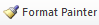 Please visit https://youtu.be/yjdL2n4lZm4 for more detailed instructions.English History Music Philosophy Political Science Sociology Theatre (emphasis in): —Acting —Design Technology —Directing World Languages and Culture —French —Spanish Bachelor of Applied Science Bachelor of Applied Science - Renewable Energy Technology General Studies Art (emphasis in): —Art Education —Studio Art Graphic Design (emphasis in): —Graphic Design —Digital Design Music (emphasis in): —Composition —Instrumental Performance —Keyboard Performance —Vocal Performance Instrumental Music Vocal Music Accounting Athletic Training Biological Sciences (emphasis in): —Biology —Botany —Environmental Biology —Pre-professional Studies —ZoologyUniversity Requirements: University Requirements: See University General Requirements for Baccalaureate degrees (p. 41) See University General Requirements for Baccalaureate degrees (p. 41) First Year Making Connections Course: Sem. Hrs. HPES 1013, Introduction to HPESS (Making Connections) 3 General Education Requirements: Sem. Hrs. See General Education Curriculum for Baccalaureate degrees (p. 83) Students with this major must take the following: MATH 1023, College Algebra or MATH course that requires MATH 1023 as a prerequisite CHEM 1013 AND 1011, General Chemistry I and Laboratory BIO 2103 AND 2101, Microbiology for Nursing and Allied Health Professionals and Laboratory PSY 2013, Introduction to Psychology SOC 2213, Introduction to Sociology COMS 1203, Oral Communication (Required Departmental Gen. Ed. Option) 35 Major Requirements: Sem. Hrs. AT 2301, Clinical Instruction in Athletic Training I 1 AT 2311, Clinical Experience in Athletic Training I 1 AT 2401, Clinical Instruction in Athletic Training II 1 AT 2411, Clinical Experience in Athletic Training II 1 AT 2733 AND AT 2731, Care and Prevention of Athletic Injuries and Laboratory 4 AT 2883, Foundations of Athletic Training 3 AT 3301, Clinical Instruction in Athletic Training III 1 AT 3311, Clinical Experience in Athletic Training III 1 AT 3401, Clinical Instruction in Athletic Training IV 1 AT 3411, Clinical Experience in Athletic Training IV 1 AT 3733 AND AT 3731, Advanced Assessment of Athletic Injuries and Laboratory 4 AT 3743 AND AT 3741, Therapeutic Exercise and Laboratory 4 AT 3833 AND AT 3831, Therapeutic Modalities and Laboratory 4 AT 4301, Clinical Instruction in Athletic Training V 1 AT 4311, Clinical Experience in Athletic Training V 1 AT 4401, Clinical Instruction in Athletic Training VI 1 AT 4411, Clinical Experience in Athletic Training VI 1 AT 4723, Athletic Training Administration 3 AT 4743, Athletic Training Seminar 3 Sub-total 37Required Support Courses: Sem. Hrs. BIO 2203 AND 2201, Human Anatomy and Physiology I and Laboratory 4 BIO 2223 AND 2221, Human Anatomy and Physiology II and Laboratory 4 ES 4693, Techniques of Strength Training and Conditioning 3 ES 3553, Basic Physiology of Activity 3 ES 4763, Kinesiology 3 ES 3543, Human Anatomy and Anatomical Fundamentals of Motion 3 ES 3633, Nutrition for Health, Sport, and Exercise 3 ES 3743, Research and Statistical Methods in Exercise Science 3 HLTH 2513, Principles of Personal Health 3 HP 2013, Medical Terminology 3 HP 3003, General Gross Anatomy 3 NRS 3023, Interdisciplinary Clinical Pathophysiology 3 PE 1002, Concepts of Fitness 2 PHYS 2133 Survey of Physics for the Health Professions OR PHYS 2054, General Physics I 3-4 Sub-total 43-44 Electives: Sem. Hrs. Electives 1-2 Total Required Hours: 120 Amanda WheelerSent:Monday, December 21, 2015 7:54 AM 